 БОЙОРОК	                                       № 18              РАСПОРЯЖЕНИЕ19 февраль  2020 йыл                                                 19 февраля  2020 года          На основании  обращения главы ИП КФХ Шайхуллина Р.А. (вх. №5 от 19.02.2020года):	      1. Отменить распоряжение № 16 от 12 февраля 2020 года.                2. Контроль за исполнением настоящего распоряжения оставляю за  собой.И.О.Главы сельского поселения:                                          Р.З.ШакироваБАШКОРТОСТАН РЕСПУБЛИКАҺЫШАРАН РАЙОНЫМУНИЦИПАЛЬ РАЙОНЫНЫҢТУБЭНГЕ ТАШЛЫ  АУЫЛ СОВЕТЫАУЫЛ БИЛӘМӘҺЕ ХАКИМИӘТЕ БАШЛЫГЫ452645, Шаран районы, Тубэнге Ташлы  ауылы, Жину урамы,20Тел.(34769) 2-51-49, факс (34769) 2-51-49E-mail:ntashss@yandex.ru, http://ntashly.ruИНН 0251000863, ОГРН 1020200612805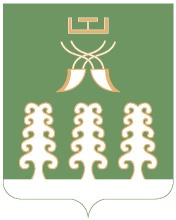             ГЛАВА СЕЛЬСКОГО ПОСЕЛЕНИЯ НИЖНЕТАШЛИНСКИЙ СЕЛЬСОВЕТМУНИЦИПАЛЬНОГО РАЙОНАШАРАНСКИЙ РАЙОН РЕСПУБЛИКИ БАШКОРТОСТАН452645, Шаранский район,с.Нижние Ташлы, ул.Победы, 20Тел.(34769) 2-51-49, факс (34769) 2-51-49E-mail:ntashss@yandex.ru, http://ntashly.ruИНН 0251000863, ОГРН 1020200612805